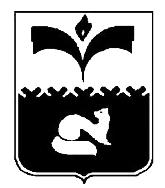 ДУМА ГОРОДА ПОКАЧИХанты-Мансийский автономный округ - ЮграРЕШЕНИЕ         от  20.12.2013				                                    № 141О признании утратившим силуРегламента контрольно-счетнойпалаты города ПокачиРассмотрев проект решения Думы города  «О признании утратившим силу Регламента контрольно-счетной палаты города Покачи», в соответствии со статьей 19 Устава города Покачи и статьей 16 Положения о контрольно-счетной палате города Покачи, утвержденного решением Думы города Покачи от 27.03.2013 № 20, Дума города РЕШИЛА:1. Признать утратившими силу следующие муниципальные правовые акты: 1) Регламент контрольно-счетной палаты города Покачи, утвержденный решением Думы города Покачи от 02.12.2008 №130 (не опубликовывалось);2) решение Думы города Покачи от 03.03.2009 №15 «О внесении изменений и дополнений в решение Думы города от 02.12.2008 №130  «О регламенте контрольно-счетной палаты Думы города Покачи» (не опубликовывалось);3) решение Думы города Покачи от 02.04.2009 №28 «О внесении изменений и дополнений в решение Думы города от 02.12.2008 №130 «О регламенте контрольно-счетной палаты Думы города Покачи» (не опубликовывалось);4) решение Думы города Покачи от 23.12.2009 №164 «О внесении изменений и дополнений в решение Думы города от 02.12.2008 №130 «О регламенте контрольно-счетной палаты Думы города Покачи» (не опубликовывалось);5) решение Думы города Покачи от 19.09.2011 №67 «О внесении изменений и дополнений в решение Думы города от 02.12.2008 № 130 «О регламенте контрольно-счетной палаты Думы города Покачи» (опубликовано в газете «Покачевский вестник № 39 от 07.10.2011);6)  решение Думы города Покачи от 21.11.2011 №82  «О внесении изменений и дополнений в решение Думы города от 02.12.2008 №130 «О регламенте контрольно-счетной палаты Думы города Покачи»  (опубликовано в газете «Покачевский вестник № 46 от 25.11.2011).2. Опубликовать настоящее решение в газете «Покачевский вестник».3. Настоящее решение вступает в силу после его подписания.4. Контроль за выполнением  настоящего решения возложить на председателя Думы города Н. В. Борисову.Глава  города Покачи                                     Р.З. Халиуллин______________________Председатель Думы города ПокачиН. В. Борисова________________________